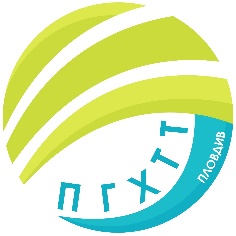 ПРОФЕСИОНАЛНА ГИМНАЗИЯ ПО ХРАНИТЕЛНИ ТЕХНОЛОГИИ И ТЕХНИКА – ГР. ПЛОВДИВe- mail: pghtt_plov@pghtt.net, http://pghtt.net/гр. Пловдив 4003, бул. „Васил Априлов” № 156, Директор: 032/95-28-38, Секретар: 032/95-50-18, Г Р А Ф И КНА МАЙСКА ИЗПИТНА СЕСИЯЗА УЧЕНИЧКА ОТ XII КЛАС, САМОСТОЯТЕЛНА ФОРМА НА ОБУЧЕНИЕ     В ПГХТТ ПРЕЗ 2021/2022 УЧ. Г.инж. Людмила Ганчева,директор на ПГ по хранителни технологии и техника –гр. ПловдивДатаДен от седмицатаНача-лен часУчебни предметиМясто10.05.Вторник14.40 ч.Учебна практика по: Контрол и управление на безопасността на храните и напитките (спец. „Контрол на качеството и безопасност на храни и напитки“) – XII класПГХТТ43 лаб.